Les mentions « obligatoires » doivent occuper au total 25% minimum du support A3 Nom du projet (obligatoire)(exemple : Construction BEBC, volailles de chair, …))Photo ou projection du projet (facultatif mais recommandé, notamment pour les panneaux de chantier)Coût de l’opération (facultatif mais recommandé) et montant de l’aide (obligatoire) : xxx €, Aide de l’Etat via France Relance : xxx€ et/ou xxx %Objectif principal de l’opération en mettant en valeur le bien-être animal ou la biosécurité (obligatoire)(exemple : La modernisation des équipements permet d’améliorer….)+ Informations complémentaires, le cas échéantVisuel ci-dessous (obligatoire)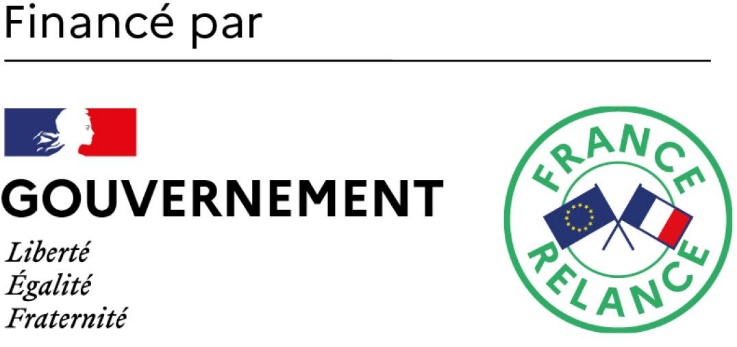 